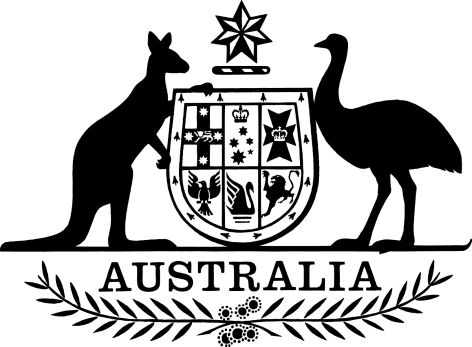 High Court of Australia (Fees) Amendment Regulations 2018I, General the Honourable Sir Peter Cosgrove AK MC (Ret’d), Governor-General of the Commonwealth of Australia, acting with the advice of the Federal Executive Council, make the following regulations.Dated 25 October 2018Peter CosgroveGovernor-GeneralBy His Excellency’s CommandChristian PorterAttorney-GeneralContents1	Name	12	Commencement	13	Authority	14	Schedules	1Schedule 1—Amendments	2High Court of Australia (Fees) Regulation 2012	21  Name		This instrument is the High Court of Australia (Fees) Amendment Regulations 2018.2  Commencement	(1)	Each provision of this instrument specified in column 1 of the table commences, or is taken to have commenced, in accordance with column 2 of the table. Any other statement in column 2 has effect according to its terms.Note:	This table relates only to the provisions of this instrument as originally made. It will not be amended to deal with any later amendments of this instrument.	(2)	Any information in column 3 of the table is not part of this instrument. Information may be inserted in this column, or information in it may be edited, in any published version of this instrument.3  Authority		This instrument is made under the Judiciary Act 1903.4  Schedules		Each instrument that is specified in a Schedule to this instrument is amended or repealed as set out in the applicable items in the Schedule concerned, and any other item in a Schedule to this instrument has effect according to its terms.Schedule 1—AmendmentsHigh Court of Australia (Fees) Regulation 20121  Part 1 of Schedule 1 (cell at table item 101, column headed “Document or hearing”)Repeal the cell, substitute:2  Part 1 of Schedule 1 (cell at table item 111, column headed “Document or hearing”)Repeal the cell, substitute:Commencement informationCommencement informationCommencement informationColumn 1Column 2Column 3ProvisionsCommencementDate/Details1.  The whole of this instrument1 November 2018.1 November 2018Application for a constitutional or other writFor the hearing before a single Justice of:(a) an application for a constitutional or other writ; or(b) a petition; or(c) a writ of summons; or(d) a summons (other than a summons for directions);for each half day or part of a half day